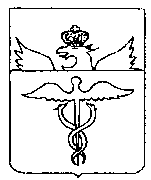 Администрация Пузевского сельского поселенияБутурлиновского муниципального районаВоронежской областиПОСТАНОВЛЕНИЕот 31 января 2020  года № 06    с. Пузево      В соответствии с Федеральным законом от 06.10.2003 г. № 131-ФЗ «Об общих принципах организации местного самоуправления в Российской Федерации», Уставом Пузевского сельского поселения, постановлением администрации Пузевского сельского поселения   «Об утверждении порядка разработки, реализации   и оценки эффективности  муниципальных программ Пузевского сельского поселения Бутурлиновского муниципального района Воронежской области»,  статьей 179 Бюджетного Кодекса Российской Федерации, администрация Пузевского сельского поселенияПОСТАНОВЛЯЕТ:  1. Внести изменения в   постановление администрации Пузевского сельского поселения от 15 августа 2018 г. № 63 «Об утверждении муниципальной программы  «Социальное развитие сельского поселения и социальная поддержка граждан Пузевского сельского поселения Бутурлиновского муниципального района Воронежской области на 2018-2024 г.»», изложив муниципальную программу в редакции согласно приложению к настоящему постановлению.     2. Настоящее постановление опубликовать в официальном периодическом печатном издании «Вестник муниципальных правовых актов Пузевского сельского поселения Бутурлиновского муниципального района Воронежской области» и разместить  на официальном  сайте администрации Пузевского сельского поселения Бутурлиновского муниципального района Воронежской области             3. Настоящее постановление вступает в силу с момента опубликования и распространяет свое действие на правоотношения.   4. Контроль за исполнением настоящего постановления оставляю за собой.Глава Пузевского сельского поселения                                   И.М.ДорохинПриложениек постановлению администрации  Пузевского сельского поселения                                                                   от                                 №                                                               МУНИЦИПАЛЬНАЯ  ПРОГРАММАПузевского сельского поселения Бутурлиновского муниципального района Воронежской области«Социальное развитие сельского поселения и социальная поддержка граждан Пузевского сельского поселения Бутурлиновского муниципального района Воронежской области»Администрация Пузевского сельского поселения  Бутурлиновского муниципального района Воронежской области 2020 г.Содержание  1.  Паспорт муниципальной программы.2.  Общая характеристика сферы реализации муниципальной программы.3.  Цели, задачи  и сроки реализации программы.4. Обоснования выделения подпрограмм и обобщенная характеристика основных мероприятий.             Ресурсное обеспечение муниципальной программы.Подпрограммы муниципальной программы.     6.1. Подпрограмма «Предупреждение и ликвидация последствий чрезвычайных ситуаций и стихийных бедствий, гражданская оборона, обеспечение первичных мер пожарной безопасности на территории Пузевского сельского поселения».    6.2. Подпрограмма «Организация благоустройства в границах  территории Пузевского сельского поселения». Подпрограмма «Социальная политика Пузевского сельского поселения». Подпрограмма «Развитие национальной экономики Пузевского сельского поселения»  Подпрограмма «Санитарно-эпидемиологическое благополучие населения Пузевского сельского поселения»ПАСПОРТ                                                  муниципальной программы                                                       Пузевского сельского поселения Бутурлиновского                                                    муниципального района Воронежской области«С                                                      «Социальное развитие сельского поселения и социальная поддержка                                                         поддержка  граждан Пузевского сельского поселения    	 	Бутурлиновского муниципального района Воронежской области»                                                     (далее — муниципальная программа)Общая характеристика сферы реализации муниципальной программы.       Муниципальное образование «Пузевское сельское поселение» включает в себя 4 населенных пункта: село Пузево, деревня Чернавка, поселок Красный, хутор Данило. Основными строениями являются застройки частного сектора. Имеется значительная протяженность дорог муниципального и регионального значения.Большинство объектов внешнего благоустройства населенных пунктов, таких как пешеходные зоны, дороги, инженерные коммуникации и объекты, до настоящего времени не обеспечивают комфортных условий для жизни и деятельности населения и нуждаются в ремонте и реконструкции.     Программный подход к решению проблем социального развития населенного пункта необходим, так как без стройной комплексной системы развития Пузевского сельского поселения невозможно добиться каких-либо значимых результатов в обеспечении комфортных условий для деятельности и отдыха жителей поселения. Важна четкая согласованность действий администрации, и предприятий, обеспечивающих жизнедеятельность поселения и занимающихся социальным развитием села. Определение перспектив благоустройства муниципального образования позволит добиться сосредоточения средств на решение поставленных задач, а не расходовать средства на текущий ремонт отдельных элементов благоустройства. И в настоящее время органами местного самоуправления при активном участии жителей  сельского поселения, предпринимаются все меры для дальнейшего социального развития Пузевского сельского поселения3. Цели, задачи и сроки реализации программы.	В рамках Федерального закона от 06.10.2003 года № 131-ФЗ «Об общих принципах организации местного самоуправления в Российской Федерации» было проведено изменение существующей территориальной организации местного самоуправления, начато разграничение полномочий между субъектами Федерации и муниципальными образованиями, распределение вопросов местного значения внутри системы местного самоуправления, созданы основы правового регулирования отношений в рамках бюджетного финансирования расходных полномочий органов местного самоуправления и отдельных государственных полномочий, осуществляемых органами местного самоуправления.Поиск нового качества и содержания управления местным развитием привели к появлению новых форм и методов планирования, в том числе программного бюджета, в рамках которого проходит формирование развития муниципальных образований на перспективу в соответствии с имеющимися возможностями и ресурсами, а также определяется последовательность их реализации. Разработанная Программа представляет собой систему целевых ориентиров социального развития Пузевского сельского поселения, а также увязанный по целям, задачам, ресурсам и срокам осуществления комплекс мероприятий, обеспечивающий эффективное решение ключевых проблем и достижение целей развития сельского поселения в свете решения полномочий, определенных статьей 14. Федерального закона от 06.10.2003 года  № 131-ФЗ «Об общих принципах организации местного самоуправления в Российской Федерации».Основной целью программы является  развитие Пузевского сельского поселения, обеспечение необходимых условий для реализации прав граждан сельского поселения, стабильное повышение качества жизни.	Реализация программы позволит решить следующие основные задачи:- защита населения от чрезвычайных ситуаций и стихийных бедствий; - повышение уровня благоустройства территории сельского поселения;- исполнение обязательств поселения по оказанию мер социальной поддержки отдельным категориям граждан сельского поселения.- установление границ в изменении генерального плана- профилактика и дезинсекция от окрыленных комаров, клещей  в местах массового купания на территории Пузевского сельского поселения            Срок реализации муниципальной программы  7 лет: 2018 - 2024 годы.Перспективы развития поселения во многом зависят от процессов, происходящих на федеральном и региональном уровнях. В этой связи приоритетные направления развития поселения согласуются со стратегическими целями района и  региона. 4. Обоснования выделения подпрограмм и обобщенная характеристика основных мероприятий.Исходя из вышеизложенных целей и задач, а также в связи с обособленностью частей сферы реализации программы  сформированы 5 подпрограмм:	1. Подпрограмма «Предупреждение и ликвидация последствий чрезвычайных ситуаций и стихийных бедствий, гражданская оборона, обеспечение первичных мер пожарной безопасности на территории Пузевского сельского поселения». Подпрограмма направлена на предотвращение чрезвычайных ситуаций и ликвидацию их негативных последствий, проведение мероприятий по гражданской обороне, обеспечение первичных мер  пожарной безопасности.	2. Подпрограмма «Организация благоустройства в границах территории Пузевского сельского поселения». Подпрограмма направлена на проведение мероприятий по созданию благоприятных, комфортных и безопасных условий для проживания и отдыха жителей сельского поселения.        3. Подпрограмма «Социальная политика Пузевского сельского поселения». Подпрограмма направлена на проведение мероприятий по повышению качества жизни отдельных категорий граждан  Пузевского сельского поселения.         4. Подпрограмма «Развитие национальной экономики Пузевского сельского поселения». Подпрограмма направлена на проведение мероприятий по изменению границ  Пузевского сельского поселения, направлена на  создание условий для реализации конституционного права на свободу и перемещение людей и товаров по территории на основе модернизации и поэтапного развития сети автомобильных дорог общего пользования, отвечающей интересам  граждан.     5. Подпрограмма «Санитарно-эпидемиологическое благополучие  населения Пузевского сельского поселения».  Подпрограмма направлена на реализацию комплекса  профилактических мероприятий по дезинсекции от комаров, клещей  направленных на недопущение  распространения опасных массовых вирусных заболеваний.5. Ресурсное обеспечение муниципальной программы.	Реализация программы осуществляется за счет средств бюджета Пузевского сельского поселения  в 2018-2024г на сумму 17665,4 тыс. рублей, в том числе:2018 год  -  4189,4 тыс. рублей2019 год -  3008,6 тыс. рублей2020 год - 2166,1тыс. рублей2021 год - 1982,1тыс. рублей2022 год - 2104,2тыс. рублей          2023 год - 2104,2 тыс. рублей          2024 год - 2104,2 тыс. рублей	Для реализации мероприятий программы возможно привлечение финансовых средств из бюджетов других уровней и внебюджетных источников.6. Подпрограммы муниципальной программы.6.1. Подпрограмма «Предупреждение и ликвидация последствий чрезвычайных ситуаций и стихийных бедствий, гражданская оборона, обеспечение первичных мер пожарной безопасности на территории Пузевского сельского поселения».                                                         1. Паспорт.муни                                                         подпрограммы «Предупреждение и ликвидация последствий чрезвычайных ситуаций и стихийных бедствий, гражданская оборона, обеспечение первичных мер пожарной безопасности на территории Пузевского сельского поселения».2. Характеристика сферы реализации подпрограммы.        Анализ информации о чрезвычайных ситуациях с учетом структуры угроз и динамики их изменений свидетельствует о том, что стихийные бедствия, связанные с опасными природными явлениями и пожарами, а также техногенные аварии являются основными источниками чрезвычайных ситуаций и представляют существенную угрозу для безопасности граждан и экономики сельского поселения.	Проблема заключается в обеспечении снижения рисков чрезвычайных ситуаций путем создания условий безопасной жизнедеятельности и координации действий органов исполнительной власти Пузевского сельского поселения  с предприятиями, организациями и жителями поселения посредством информирования о возможных угрозах чрезвычайных ситуаций и способах защиты.	В результате возникновения чрезвычайных ситуаций разрушительным последствиям подвергается социальная среда обитания человека. Гибнут или серьезно травмируются люди, привлекаются значительные материальные и финансовые ресурсы на ликвидацию последствий чрезвычайных ситуаций, все это сказывается на темпах развития и, как итог - на уровне жизни людей.Эффективное противодействие чрезвычайным ситуациям не может быть обеспечено только в рамках основной деятельности местного самоуправления. Характер проблемы требует наличия долговременной стратегии и применения организационно-финансовых механизмов взаимодействия, координации усилий и концентрации ресурсов.Для предотвращения чрезвычайных ситуаций и ликвидации их негативных последствий существенное значение имеет система мер и их технологическое обеспечение, которые могут быть общими для разных по своей природе явлений и факторов (природных и техногенных).При применении программно-целевого метода осуществляются:-  информационная поддержка и создание инфраструктуры для ситуационного анализа рисков чрезвычайных ситуаций;-  координация действий по поддержанию в необходимой готовности сил и средств реагирования на возможные чрезвычайные ситуации;-  реализация комплекса практических мер, снижающих угрозу возникновение чрезвычайных ситуаций.3. Цели, задачи  и сроки реализации подпрограммы.	Основными целями программы являются: обеспечение первичных мер пожарной безопасности в границах сельского поселения, последовательное снижение рисков чрезвычайных ситуаций, защита населения и территории муниципального образования от угроз природного и техногенного характера, а также обеспечение необходимых условий для безопасной жизнедеятельности и устойчивого социально-экономического развития поселения.Для достижения поставленной цели предполагается решение ряда первоочередных задач:-  развитие системы связи и оповещения;-  создание и содержание в целях гражданской обороны материально-технических запасов, продовольственных, медицинских и иных средств;-  повышение готовности сил и средств муниципального образования к проведению аварийно-спасательных и других неотложных работ в случае возникновения ЧС природного и техногенного характера;-  пропаганда знаний в области защиты населения и территорий от ЧС, способам защиты и действиям при пожаре на территории сельского поселения. Срок реализации подпрограммы - 2018-2024 годы.                  4. Характеристика основных мероприятий подпрограммы.Для выполнения поставленных задач в ходе реализации подпрограммы необходимо осуществление следующих основных мероприятий:1. Опубликование статей, материалов, информирующих население сельского поселения о действиях в случае возникновения чрезвычайных ситуаций , пожаров, террористических актов.2. Развитие  системы оповещения населения.3. Создание запасов средств индивидуальной защиты.4. Создание и содержание в целях гражданской обороны материально-технических запасов, продовольственных, медицинских и иных средств.5. Контроль технического состояния пожарных гидрантов.6. Деятельность добровольной пожарной команды на территории сельского поселения.7. Выполнение противопожарных мероприятий на объектах с массовым пребыванием людей.8. Изготовление информационных стендов по профилактике пожаров по причине неосторожного обращение с огнем на территории сельского поселения.5. Финансовое обеспечение подпрограммы.Реализация подпрограммы осуществляется за счет средств бюджета Пузевского сельского поселения  в 2018-2024 г на сумму   850,0 тыс. рублей, в том числе:2018 год -  100,8 тыс. рублей2019 год -  106,2 тыс. рублей2020 год  - 128,6 тыс. рублей2021 год  - 128,6 тыс. рублей2022 год  - 128,6 тыс. рублей2023 год  - 128,6  тыс. рублей2024 год  - 128,6  тыс. рублейДля реализации мероприятий подпрограммы возможно привлечение финансовых средств из бюджетов других уровней и внебюджетных источников.6. Оценка эффективности реализации подпрограммы.Реализация основных  мероприятий подпрограммы позволит: - повысить готовность органов местного самоуправления к выполнению поставленных задач и полномочий, определенных действующим законодательством; - создать резервы материально-технических запасов, продовольственных, медицинских и иных средств; - повысить обеспеченность средствами индивидуальной защиты населения сельского поселения;  - позволит обеспечить информирование населения по вопросам гражданской обороны и защиты от опасностей, обусловленных чрезвычайными ситуациями.В социальной сфере функционирование системы обеспечит: - повышение безопасности жизнедеятельности населения за счет формирования у него правил поведения при возникновении чрезвычайных ситуаций.В целом в результате реализации подпрограммы будут снижены риски чрезвычайных ситуаций, повысятся безопасность населения и защищенность объектов сельского поселения от угроз природного и техногенного характера, пожаров.Подпрограмма «Организация благоустройства в границах территории Пузевского сельского поселения». 1. Паспортмуни                                                         подпрограммы «Организация благоустройства в границах территории Пузевского сельского поселения»Характеристика сферы реализации подпрограммы.В соответствии с Федеральным законом от 06.10.2003 № 131-ФЗ «Об общих принципах организации местного самоуправления в Российской Федерации» к вопросам местного значения поселения относятся: организация благоустройства и озеленения территории поселения, организация ритуальных услуг и содержание мест захоронения,  организация освещения улиц, дорожная деятельность в отношении автомобильных дорог местного значения в границах населенных пунктов поселения.	Разработка подпрограммы «Организация благоустройства в границах территории Пузевского сельского поселения» обусловлена вопросами улучшения уровня и качества жизни населения. Важнейшим аспектом в реализации данного вопроса является создание органами местного самоуправления условий комфортного и безопасного проживания граждан, формирование современной сельской инфраструктуры и благоустройство мест общего пользования территории сельского поселения. 	Содержание территории в чистоте и проведение прочих мероприятий по благоустройству способствует созданию благоприятных условий саморазвития, эстетического воспитания подрастающего поколения.	Для решения проблем по благоустройству сельского поселения необходимо использовать программно-целевой метод. Комплексное решение проблемы окажет положительный эффект на санитарно-эпидемиологическую обстановку, предотвратит угрозу жизни и безопасности граждан, будет способствовать повышению уровня их комфортного проживания.Цели, задачи  и сроки реализации подпрограммы.	Целью подпрограммы является комплексное развитие и благоустройство сельского поселения, создание максимально благоприятных, комфортных и безопасных условий для проживания и отдыха жителей.	           Задачами подпрограммы являются:Срок реализации подпрограммы - 2018-2024 годы.4. Характеристика основных мероприятий подпрограммы.Основные мероприятия для выполнения поставленных задач в ходе реализации подпрограммы:                                                                                                    тыс. рублей                                          5. Финансовое обеспечение подпрограммы.Реализация подпрограммы осуществляется за счет средств бюджета Пузевского сельского поселения  в 2018-2024 г. на сумму   4491,5 тыс. рублей, в том числе:2018 год  - 2213,9тыс. рублей2019 год — 996,7 тыс. рублей2020 год —446,5 тыс. рублей2021 год —212,8 тыс. рублей2022 год ---207,2 тыс. рублей2023 год —207,2 тыс. рублей2024 год----207,2 тыс. рублей       Для реализации мероприятий подпрограммы возможно привлечение финансовых средств из бюджетов других уровней и внебюджетных источников.6. Оценка эффективности реализации подпрограммы.В результате реализации подпрограммы ожидается создание условий, обеспечивающих комфортные условия для работы и отдыха населения на территории Пузевского сельского поселения.Результат реализации подпрограммы:повышение уровня благоустройства поселения;увеличение протяженности отремонтированных  дорог в поселении;улучшение экологической обстановки и создание среды, комфортной для проживания жителей поселения;увеличение площади  зеленых насаждений в поселении;создание благоустроенных зон и уголков отдыха для населения; размещение на территории населенных пунктов детских площадок для организованного и безопасного отдыха детей. Подпрограмма «Социальная политика Пузевского сельского поселения».	  1. ПАСПОРТмуни                                                         подпрограммы  «Социальная политика Пузевского сельского поселения»2. Характеристика сферы реализации подпрограммы.Одной из особенностей современной социально-демографической ситуации на территории  сельского поселения  является значительная численность семей и одиноко проживающих граждан трудоспособного возраста, неполных семей, а также семей, в которых один из ее членов является инвалидом, среднемесячный совокупный доход которых ниже величины прожиточного минимума, установленного для этой категории граждан на региональном уровне.К числу малообеспеченных граждан относятся и пенсионеры по старости, для которых пенсия является единственным источником дохода. Несмотря на систематическое повышение ее размеров в последний период, средний размер пенсии по возрасту значительной части пенсионеров пока не достиг величины прожиточного минимума, а размеры пенсий по инвалидности, по потере кормильца, социальные пенсии значительно меньше этого показателя.Указанные обстоятельства и не снижающаяся востребованность в дополнительной социальной помощи отдельным категориям граждан обуславливают необходимость принятия настоящей подпрограммы, направленной на организацию и предоставление дополнительных мер социальной поддержки отдельным категориям граждан  сельского поселения.Необходимо выделить отдельную категорию граждан – безработные, состоящие на учете в центре занятости населения. По договоренности с центромзанятости эта категория граждан принимается администрацией Пузевского сельского поселения на временную работу по благоустройству поселения.Кроме того, в соответствии с Федеральным и областным законодательством, за счет средств бюджета Пузевского сельского поселения выплачивается пенсия за выслугу лет лицам, замещавшим муниципальные должности и должности муниципальной службы  в органах местного самоуправления Пузевского сельского поселения.3. Цели, задачи  и сроки реализации подпрограммы.	Основной целью подпрограммы является создание условий для повышения благосостояния и уровня жизни отдельных категорий населения  сельского поселения.Для достижения поставленных целей необходимо решение следующих основных задач:исполнение обязательств установленных федеральным и областным законодательством,  нормативно — правовыми актами Пузевского сельского поселения.Срок реализации подпрограммы - 2018-2024 годы.4. Характеристика основных мероприятий подпрограммы.Основные мероприятия для выполнения поставленных задач в ходе реализации подпрограммы:                                                                                                    тыс. рублей5. Финансовое обеспечение подпрограммыРеализация подпрограммы осуществляется за счет средств бюджета Пузевского сельского поселения  в 2018-2024 г. на сумму 433,8 тыс. рублей, в том числе:2018 год  -  59,8 тыс. рублей2019 год — 64,0 тыс. рублей2020 год —70,0 тыс. рублей2021 год —60,0 тыс. рублей2022 год —60,0 тыс. рублей2023 год —60,0 тыс. рублей2024 год ---60,0 тыс.рублейДля реализации мероприятий подпрограммы возможно привлечение финансовых средств из бюджетов других уровней и внебюджетных источников.6. Оценка эффективности реализации подпрограммы.Социальная эффективность реализации мероприятий подпрограммы  выражается в улучшении качества жизни отдельных категорий граждан Пузевского сельского поселения путем предоставления своевременно и в полном объеме мер социальной поддержки.   6.4. Подпрограмма «Развитие национальной экономики Пузевского сельского поселения». 1. ПАСПОРТмуни                                                         подпрограммы «Развитие национальной экономики Пузевского сельского поселения».                                             Характеристика сферы реализации подпрограммы.	В соответствии с Федеральным законом от 06.10.2003 № 131-ФЗ «Об общих принципах организации местного самоуправления в Российской Федерации» к вопросам местного значения поселения относятся: градостроительная деятельность и изменения в принятых генеральных планах  поселения.Существует необходимость в проведении  дополнительных изменений  в генеральном плане поселенияЦели, задачи  и сроки реализации подпрограммы.Основные цели подпрограммы:-   внесение изменений  в Генеральный план Пузевского сельского  поселения(установка границ села Пузево).- развитие современной и эффективной автомобильно-дорожной инфраструктуры.   - создание условий для повышения благосостояния и уровня жизни отдельных категорий населения  сельского поселения.Для достижения поставленных целей необходимо решение следующих основных задач:- утвердить техническое задание на выполнение работ по внесению изменений в генеральный план поселения. Подготовить проект изменений генерального плана Пузевского сельского поселения: - исполнение обязательств поселения по проведению  необходимых мероприятий. - поддержание автодорог местного значения поселения и  искусственных сооружений на них на уровне, соответствующем категории дороги; - увеличение протяженности соответствующих нормативным   требованиям автодорог сельского поселения за счет их ремонта. - исполнение обязательств поселения по оказанию мер социальной поддержки безработных граждан, установленных федеральным и областным законодательством,  нормативно - правовыми актами Пузевского сельского поселения	 Срок реализации подпрограммы - 2018-2024 годы.Характеристика основных мероприятий подпрограммы.	Для выполнения поставленных задач в ходе реализации подпрограммы необходимо осуществление следующих основных мероприятий:                                                                                                                      тыс. рублей5. Финансовое обеспечение подпрограммы.Реализация подпрограммы осуществляется за счет средств бюджета Пузевского сельского поселения  в 2018-2024 г на сумму   11608,5 тыс. рублей, в том числе:2018 год  -  1750,9тыс. рублей2019 год – 1794,1 тыс.рублей2020 год – 1471,0 тыс.рублей2021 год – 1550,7 тыс.рублей2022 год – 1680,6 тыс.рублей2023 год – 1680,6 тыс.рублей2024 год---1680,6тыс. рублейДля реализации мероприятий подпрограммы возможно привлечение финансовых средств из бюджетов других уровней и внебюджетных источников.	 6. Оценка эффективности реализации подпрограммы.-  оценка эффективности реализации подпрограммы муниципальной программы будет осуществляться путем ежегодного сопоставления:1) фактических (в сопоставимых условиях) и планируемых значений целевых индикаторов подпрограммы муниципальной программы (целевой параметр – 100%);2) фактических (в сопоставимых условиях) и планируемых объемов расходов  бюджета поселения на реализацию подпрограммы муниципальной программы и ее основных мероприятий (целевой параметр менее 100%);        3) числа выполненных и планируемых мероприятий плана реализации подпрограммы муниципальной программы (целевой параметр – 100%).         - повышение транспортной доступности за счет развития сети автомобильных дорог.         - улучшение транспортного обслуживания населения, проживающего в поселении;  - безопасность движения на автомобильных дорогах сельского поселения.        - социальная эффективность реализации мероприятий подпрограммы  выражается в улучшении качества жизни отдельных категорий граждан Пузевского сельского поселения путем предоставления своевременно и в полном объеме мер социальной поддержки.6.5 Подпрограмма  «Санитарно-эпидемиологическое благополучие населения Пузевского сельского поселения»1.Паспортподпрограммы  «Санитарно-эпидемиологическое благополучие  населения Пузевского сельского поселения»2.  Характеристика сферы реализации подпрограммы	В последние годы санитарно-эпидемиологическая обстановка на территории Пузевского сельского поселения остается напряженной в связи с распространением очагов опасных массовых вирусных заболеваний  и имеет тенденцию  к ухудшению.                                       	Таким образом, необходимость разработки и реализации подпрограммы обусловлена социально-экономической остротой проблемы профилактики распространения и ликвидации очагов опасных вирусных заболеваний  на территории Пузевского сельского поселения.	Применение программно-целевого метода позволить реализовать комплекс  профилактических мероприятий, направленных на недопущение заноса и распространения опасных массовых вирусных заболеваний на территорию Пузевского сельского поселения, а в случае заноса и распространения опасных массовых вирусных заболеваний- на их ликвидацию .3. Цели, задачи  и сроки реализации подпрограммы.Целями подпрограммы является комплекс  профилактических мероприятий, направленных на недопущение распространения опасных массовых вирусных заболеваний на территории  сельского поселения, а в случае заноса и распространения опасных массовых вирусных заболеваний - на их ликвидацию.	Задачами подпрограммы являются:выявление и оперативное устранение недостатков в санитарной очистке территории поселения;проведение комплекса  профилактических мероприятий, направленных на недопущение заноса и распространения опасных массовых вирусных заболеваний на территории Пузевского сельского поселения, а в случае заноса и распространения опасных массовых вирусных заболеваний - на их ликвидацию.Срок реализации подпрограммы - 2018-2024 годы.4.Характеристика основных мероприятий подпрограммы.	Эффективность реализации Программы определяется степенью защиты населения  поселения от заноса опасных вирусных массовых заболеваний животных,           а в случае распространения заболеваний на немедленную ликвидацию очагов заражения .	Основные мероприятия для выполнения поставленных задач в ходе реализации подпрограммы:5.Финансовое обеспечение подпрограммыРеализация подпрограммы осуществляется за счет средств бюджета Пузевского сельского поселения  в 2018-2024 г на сумму   281,6 тыс. рублей, в том числе:2018 год  -  64,0 тыс. рублей2019 год – 47,6 тыс.рублей2020 год – 50,0 тыс.рублей2021 год – 30,0 тыс.рублей2022 год – 30,0 тыс.рублей2023 год – 30,0тыс.рублей2024 год—30,0 тыс.рублейДля реализации мероприятий подпрограммы возможно привлечение финансовых средств из бюджетов других уровней и внебюджетных источников.6.Оценка эффективности реализации подпрограммы.В результате реализации подпрограммы ожидается создание условий, обеспечивающих комфортные условия для работы и отдыха населения на территории Пузевского сельского поселения, эффективное использование средств, улучшение санитарно-эпидемиологической обстановки на территории Пузевского сельского поселения.Глава Пузевского сельского поселения                                         И.М. ДорохинО внесении изменений в постановление администрации Пузевского сельского поселения от  15 августа 2018 г. № 63 «Об утверждении муниципальной программы «Социальное развитие сельского поселения и социальная поддержка граждан Пузевского сельского поселения Бутурлиновского муниципального района Воронежской области на 2018-2024 г.»»Ответственный  исполнитель муниципальной программыАдминистрация  Пузевского сельского поселения Бутурлиновского муниципального района Воронежской областиИсполнители муниципальной программыАдминистрация Пузевского сельского поселения Бутурлиновского муниципального района Воронежской областиОсновные разработчики муниципальной программы Администрация Пузевского сельского поселения Бутурлиновского муниципального района Воронежской области.Подпрограммы муниципальной программы 1. Подпрограмма «Предупреждение и ликвидация последствий чрезвычайных ситуаций и стихийных бедствий, гражданская оборона, обеспечение первичных мер пожарной безопасности на территории Пузевского сельского поселения».2. Подпрограмма «Организация благоустройства в границах территории Пузевского сельского поселения».3. Подпрограмма «Социальная политика Пузевского сельского поселения».4.Подпрограмма «Развитие национальная экономики Пузевского сельского поселения».5.Подпрограмма «Санитарно-эпидемиологическое благополучие населения Пузевского сельского поселения»Цель муниципальной программы   Целью программы является  развитие  Пузевского сельского поселения, обеспечивающее необходимые условия для реализации прав граждан сельского поселения, стабильное повышение качества жизни.Задачи муниципальной программыРеализация  муниципальной программы позволит решить следующие задачи:- защита населения от чрезвычайных ситуаций и стихийных бедствий;- повышение уровня благоустройства территории сельского поселения;-исполнение обязательств поселения по оказанию мер социальной поддержки отдельным категориям граждан сельского поселения.-установление границ в изменении генерального плана-профилактика и дезинфекция от окрыленных комаров, клещей  в местах массового купания на территории Пузевского сельского поселения.Сроки реализации муниципальной программы 2018 г- 2024 гОбъемы и источники финансирования  муниципальной программыРеализация программы осуществляется за счет средств бюджета Пузевского сельского поселения  в 2018-2024 г на сумму 17665,4 тыс. рублей, в том числе:2018 год  -  4189,4 тыс. рублей2019 год -  3008,6 тыс. рублей2020 год - 2166,1тыс. рублей2021 год - 1982,1тыс. рублей2022 год - 2106,4 тыс. рублей2023 год - 2106,4 тыс. рублей2024 год - 2106,4 тыс. рублейДля реализации мероприятий программы возможно привлечение финансовых средств из бюджетов других уровней и внебюджетных источников.Ожидаемые конечные  результаты реализации  муниципальной программыСнижение социальной напряженности, улучшение экологической обстановки на территории Пузевского сельского поселенияОтветственный  исполнитель подпрограммыАдминистрация Пузевского сельского поселения Бутурлиновского муниципального района Воронежской областиИсполнители подпрограммыАдминистрация Пузевского сельского поселения Бутурлиновского муниципального района Воронежской областиОсновные разработчики подпрограммы Администрация Пузевского сельского поселения Бутурлиновского муниципального района Воронежской области.Цель подпрограммы Основными целями подпрограммы являются обеспечение первичных мер пожарной безопасности, последовательное снижение рисков чрезвычайных ситуаций, защита населения и территории поселения от угроз природного и техногенного характера, а также профилактика терроризма и экстремизма, обеспечение необходимых условий для безопасной жизнедеятельности и устойчивого социального развития Пузевского сельского поселенияЗадачи подпрограммыРеализация подпрограммы позволит решить следующие задачи:развитие системы связи и оповещения;создание и содержание в целях гражданской обороны материально-технических запасов, продовольственных, медицинских и иных средств;повышение готовности сил и средств сельского поселения к проведению аварийно-спасательных и других неотложных работ в случае возникновения чрезвычайных ситуаций природного и техногенного характера;пропаганда знаний в области защиты населения от чрезвычайных ситуаций на территории сельского поселения;реализация требований федерального законодательства и иных нормативно-правовых актов в области пожарной безопасности.Сроки реализации подпрограммы 2018г-2024гОбъемы и источники финансирования  подпрограммыРеализация подпрограммы осуществляется за счет средств бюджета Пузевского сельского поселения  в 2018-2024 г на сумму   850,0 тыс. рублей, в том числе:2018 год -  100,8 тыс. рублей2019 год -  106,2 тыс. рублей2020 год  - 128,6 тыс. рублей2021 год  - 128,6 тыс. рублей2022 год  - 128,6 тыс. рублей2023 год  - 128,6 тыс. рублей2024 год   -128,6 тыс.рублей   Для реализации мероприятий подпрограммы возможно привлечение финансовых средств из бюджетов других уровней и внебюджетных источников.Ожидаемые конечные  результаты реализации  подпрограммыПовышение готовности органов местного самоуправления к выполнению поставленных задач и полномочий  по защите населения от чрезвычайных ситуаций и стихийных бедствий, гражданской обороне, обеспечению первичных мер пожарной безопасности на территории Пузевского сельского поселенияОтветственный  исполнитель подпрограммыАдминистрация Пузевского сельского поселения Бутурлиновского муниципального района Воронежской областиИсполнители подпрограммыАдминистрация Пузевского сельского поселения Бутурлиновского муниципального района Воронежской областиОсновные разработчики подпрограммы Администрация Пузевского сельского поселения Бутурлиновского муниципального района Воронежской области.Цель подпрограммыКомплексное развитие и благоустройство сельского поселения, создание максимально благоприятных, комфортных и безопасных условий для проживания и отдыха жителей.Задачи подпрограммыОбеспечение благоустройства сельского поселения.Выявление и оперативное устранение недостатков в санитарной очистке территории поселения.Улучшение и поддержание состояния зеленых насаждений.Повышение уровня освещенности улиц сельского поселения.Содержание  дорог сельского поселения.Организация и содержание мест захоронения.Сроки реализации подпрограммы 2018г-2024гОбъемы и источники финансирования  подпрограммыРеализация подпрограммы осуществляется за счет средств бюджета Пузевского сельского поселения  в 2018-2024 г. на сумму   4491,5 тыс. рублей, в том числе:2018 год  - 2213,9тыс. рублей2019 год — 996,7 тыс. рублей2020 год —446,5 тыс. рублей2021 год  ---212,8 тыс. рублей2022 год ---207,2 тыс. рублей2023 год —207,2 тыс. рублей2024 год ---  207,2 тыс. рублейДля реализации мероприятий подпрограммы возможно привлечение финансовых средств из бюджетов других уровней и внебюджетных источников.Ожидаемые конечные  результаты реализации  подпрограммыУлучшение санитарного и экологического состояния территории сельского поселения, повышение уровня комфортности и привлекательности для проживания граждан                                                - обеспечение благоустройства сельского поселения;- выявление и оперативное устранение недостатков в санитарной очистке территории поселения;-улучшение и поддержание состояния зеленых насаждений;- повышение уровня освещенности улиц сельского поселения;- содержание  дорог сельского поселения;-организация и содержание мест захоронения.                       Наименование мероприятийВсегогодыгодыгодыгодыгодыгоды                       Наименование мероприятийВсего2018 2019 20202021202220232024		20242024                       Организация уличного освещения, в том числе :                                         2277,5550,1639,1366,5178,8181,0181,0181,0                        -оплата за электроэнергию2223,5538,1597,1366,5178,8181,0181,0181,0	                      -содержание наружных сетей14,014,0                      Оплата внештатного сотрудника40,012,028,0                      МБ трансферты1,10000	0                      Организация и содержание мест         захоронения85,034,445,611111                      Прочие мероприятия в области             благоустройства, в т.ч.2122,91629,4310,978,032,024,224,224,2                     Благоустройство  парка                   - устройство и содержание детских площадок                   Прочие мероприятия по благоустройству 310,9310,9                   Расходы по обеспечению                              сохранности и ремонта военно-мемориальных     объектов50,01,01,01,01,01,0ИТОГО:4491,52213,9996,7446,5212,8207,2207,2207,2Ответственный  исполнитель подпрограммыАдминистрация Пузевского сельского поселения Бутурлиновского муниципального района Воронежской областиИсполнители подпрограммыАдминистрация Пузевского сельского поселения Бутурлиновского муниципального района Воронежской областиОсновные разработчики подпрограммы Администрация Пузевского сельского поселения Бутурлиновского муниципального района Воронежской области.Цель подпрограммыПовышение качества жизни отдельных категорий граждан сельского поселенияЗадачи подпрограммы Исполнение обязательств сельского поселения по оказанию мер социальной поддержки отдельным категориям граждан сельского поселенияСроки реализации подпрограммы 2018г-2024гОбъемы и источники финансирования  подпрограммыРеализация подпрограммы осуществляется за счет средств бюджета Пузевского сельского поселения  в 2018-2024 г. на сумму 433,8тыс. рублей, в том числе:2018 год  -  59,8 тыс. рублей2019 год — 64,0 тыс. рублей2020 год —70,0 тыс. рублей2021 год —60,0 тыс. рублей2022 год —60,0 тыс. рублей2023 год —60,0 тыс. рублей2024 год----60,0 тыс. рублейДля реализации мероприятий подпрограммы возможно привлечение финансовых средств из бюджетов других уровней и внебюджетных источников.Ожидаемые конечные  результаты реализации  подпрограммыУлучшение  качества жизни отдельных категорий граждан сельского поселения.                                                       Наименование мероприятийВсегоНаименование мероприятийВсего201820192020202120222023  2024Выплата пенсии за выслугу лет лицам, замещавшим муниципальные должности и должности муниципальной службы  в органах местного самоуправления Пузевсккого сельского поселения.433,859,864,070,060606060515  ИТОГО:433,859,864,0706060 6060Ответственный  исполнитель подпрограммыАдминистрация Пузевского сельского поселения Бутурлиновского муниципального района Воронежской областиИсполнители подпрограммыАдминистрация Пузевского сельского поселения Бутурлиновского муниципального района Воронежской областиОсновные разработчики подпрограммы Администрация Пузевского сельского поселения Бутурлиновского муниципального района Воронежской области.Цель подпрограммыЦелями подпрограммы является:- территориальное планирование, внесение изменений в генеральный план поселения и правила землепользования и застройки поселения;- развитие современной и эффективной автомобильно-дорожной инфраструктуры.   -организация проведения оплачиваемых работ состоящих на учете в центре занятости населенияЗадачи подпрограммыРеализация подпрограммы позволит решить следующие задачи: - эффективное использование средств бюджета;- поддержание автодорог местного значения поселения и  искусственных сооружений на них на уровне, соответствующем категории дороги. Увеличение протяженности соответствующих нормативным   требованиям автодорог сельского поселения за счет их ремонта.- исполнение обязательств поселения по оказанию мер социальной поддержки безработных граждан, установленных федеральным и областным законодательством,  нормативно - правовыми актами Пузевского сельского поселения.Сроки реализации подпрограммы 2018г-2024гОбъемы и источники финансирования  подпрограммыРеализация подпрограммы осуществляется за счет средств бюджета Пузевского сельского поселения  в 2018-2024 г на сумму   11608,5 тыс. рублей, в том числе:2018 год  -  1750,9тыс. рублей2019 год – 1794,1 тыс.рублей2020 год – 1471,0 тыс.рублей2021 год – 1550,7 тыс.рублей2022 год – 1680,6 тыс.рублей2023 год – 1680,6 тыс.рублей2024 год---1680,6 тыс. рублейДля реализации мероприятий подпрограммы возможно привлечение финансовых средств из бюджетов других уровней и внебюджетных источников.Ожидаемые конечные  результаты реализации  подпрограммыЭффективное использование средств для внесения изменений в  генеральный план поселения.Уменьшение доли автомобильных дорог сельского поселения, не соответствующих нормативным требованиям.Сокращение дорожно-транспортных происшествий по причине неудовлетворительного состояния автомобильных дорог, повышение уровня безопасности дорожного движения.Улучшение  качества жизни граждан Пузевского сельского поселения             Наименование мероприятийВсегов т.ч. по годамв т.ч. по годамв т.ч. по годамв т.ч. по годамв т.ч. по годамв т.ч. по годам2018 г2019 г2020 г2021 г2022 г2023 г2024г2024гМероприятия по развитию сети автомобильных дорог общего пользования местного значения сельского поселения 11443,21728,81679,91465,21544,91674,81674,81674,81674,8Другие вопросы в области национальной экономики92,283,21,81,81,81,81,81,8Оказание поддержки безработным гражданам (биржа)73,122,131,0444444Благоустройство  паркаИТОГО:11608,51750,91794,11471,01550,71680,61680,61680,61680,6Ответственный  исполнитель подпрограммыАдминистрация Пузевского сельского поселения Бутурлиновского муниципального района Воронежской областиИсполнители подпрограммыАдминистрация Пузевского сельского поселения Бутурлиновского муниципального района Воронежской областиОсновные разработчики подпрограммы Администрация Пузевского сельского поселения Бутурлиновского муниципального района Воронежской области.Цель подпрограммыкомплекс  профилактических мероприятий, направленных на недопущение распространения опасных массовых вирусных заболеваний на территории  сельского поселения, а в случае заноса и распространения опасных массовых вирусных заболеваний - на их ликвидацию.Задачи подпрограммыРеализация подпрограммы позволит решить следующие задачи: недопущение  распространения опасных массовых вирусных заболеваний на территории поселенияСроки реализации подпрограммы 2018г-2024гОбъемы и источники финансирования  подпрограммыРеализация подпрограммы осуществляется за счет средств бюджета Пузевского сельского поселения  в 2018-2024 г на сумму   281,6 тыс. рублей, в том числе:2018 год  -  64,0 тыс. рублей2019 год – 47,6 тыс.рублей2020 год – 50,0 тыс.рублей2021 год – 30,0 тыс.рублей2022 год – 30,0 тыс.рублей2023 год – 30,0 тыс.рублей2024 год ---30,0 тыс. рублейДля реализации мероприятий подпрограммы возможно привлечение финансовых средств из бюджетов других уровней и внебюджетных источников.Ожидаемые конечные  результаты реализации  подпрограммыЭффективное использование средств, улучшение санитарно-эпидемиологической обстановки на территории Пузевского сельского поселенияНаименование мероприятийВсегов т.ч. по годамв т.ч. по годамв т.ч. по годамв т.ч. по годамв т.ч. по годамв т.ч. по годамНаименование мероприятийВсего2018201920202021202220232024Профилактическая дезинсекция от летающих насекомых, клещей (акарицидная обработка), от личинок комаров2881,664,0 47,650,030,030,030,030,0ИТОГО:281,664,047,650,030,030,030,030,0